2024 Scholarship Application Form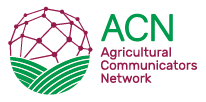 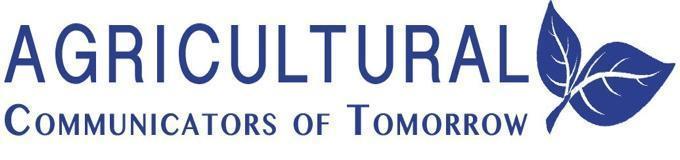 Name (First and Last): _____________________________________________________Current Address: _____________________________________________________Permanent Address: _____________________________________________________Phone: _____________________________________________________Email address: ______________________________________________University/College: ______________________________________________Major Course of Study: _____________________________________________________Academic Classification (undergraduates only, please):_____________________________Date of Anticipated Graduation: ______________________________________________If I am selected as a finalist, I am committed to attending Ag Media Summit and interviewing for the top scholarship Aug. 4-7, 2024, in Kansas City, Missouri. Yes _	No _I am a (mark your affiliation with the Ag Communicators of Tomorrow organization): Member of my college’s ACT chapter (Chapter Name: ____________)Individual member of National ACTNote: All applicants must be dues-paying members of National ACT so that finalists can fully participate in student programming at Ag Media Summit. Students without access to a local ACT chapter may become individual members by emailing nact.treasurer@gmail.com and nact.president@gmail.com and paying the $17 membership dues. Learn more at www.nactnow.org.